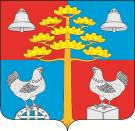 Российская ФедерацияИркутская областьАДМИНИСТРАЦИЯ  Сосновского сельского поселенияУсольского муниципального районаПОСТАНОВЛЕНИЕот 10.05.2023 г.					                                                   № 37Об окончании отопительного сезона 2022-2023 гг.             В связи с наступлением устойчивой среднесуточной положительной температуры наружного воздуха и началом подготовки к отопительному сезону 2023 -2024 г., руководствуясь Федеральным законом от 06.10.2013 г. № 131 – ФЗ «Об общих принципах организации местного самоуправления в Российской Федерации» ст.23,45 Устава Сосновского сельского поселения Усольского муниципального районаПОСТАНОВЛЯЕТ:Установить окончание отопительного сезона на территории сельского поселения Сосновского муниципального образования с 15 мая 2023 года, с корректировкой на погодные условия.Ведущему специалисту по организационной работе Братчиковой К.А. опубликовать данное решение в средствах массовой информации, газете «Сосновский вестник» и разместить на официальном сайте администрации сельского поселения Сосновского муниципального образования.Контроль за исполнением настоящего постановления оставляю за собой.Глава Сосновского сельского поселения                                  В.С.МелентьевУсольского муниципального района Иркутской области                   	    